OBRAZAC ZA PRIJAVU ZA SUFINANCIRANJE MANIFESTACIJA JEDINICA LOKALNE SAMOUPRAVE U CILJU ODRŽIVOG RAZVOJA KULTURNO-TURISTIČKE RUTE PUTOVIMA FRANKOPANAPrilog (ovisi o vrsti i statusu manifestacije): Izjava prijavitelja o istinitosti i točnosti podataka (OBVEZNO); Izjava prijavitelja o izvorima sufinanciranja (OBVEZNO);Izjava prijavitelja o opravdanosti troška PDV-a (OBAVEZNO);UPUTA: otisnuti na službenom memorandumu prijaviteljaIZJAVA PRIJAVITELJA O ISTINITOSTI I TOČNOSTI PODATAKAJa, ___________________________________________________________, kao odgovorna osoba na funkciji ______________________________________, pod kaznenom i materijalnom odgovornošćudajem sljedećuI Z J A V Uda su svi podaci navedeni u obrascu prijave na Javni poziv za sufinanciranje manifestacija jedinica lokalne samouprave u cilju održivog razvoja Kulturno-turističke rute Putovima Frankopana i pripadajućoj izjavi za _____________(navesti naziv manifestacije) istiniti i točni._____________,	 _________(mjesto)		(datum)Odgovorna osoba:___________________________(funkcija)___________________________(ime i prezime, titula)___________________________(potpis, pečat)UPUTA: otisnuti na službenom memorandumu prijaviteljaIZJAVA PRIJAVITELJA O IZVORIMA SUFINANCIRANJAJa, ___________________________________________________________, kao odgovorna osoba na funkciji ______________________________________, pod kaznenom i materijalnom odgovornošću dajem sljedećuI Z J A V UIzjavljujem da se __________ (navesti naziv manifestacije) prijavljene za sufinanciranje temeljem prijave na Javni poziv za sufinanciranje manifestacija jedinica lokalne samouprave u cilju održivog razvoja Kulturno-turističke rute Putovima Frankopana, razdjel 11 Upravni odjel za kulturu, sport i tehničku kulturu, ne sufinancira iz proračunskih razdjela drugih upravnih tijela Primorsko-goranske županije u tekućoj godini._____________,	 _________(mjesto)		(datum)Odgovorna osoba:___________________________(funkcija)___________________________(ime i prezime, titula)___________________________(potpis, pečat)UPUTA: otisnuti na službenom memorandumu prijaviteljaIZJAVA PRIJAVITELJA O OPRAVDANOSTI TROŠKA PDV-AJa, ___________________________________________________________, kao odgovorna osoba na funkciji ______________________________________, pod kaznenom i materijalnom odgovornošćudajem sljedećuI Z J A V Uda se porez na dodanu vrijednost (PDV) plaćen trećim osobama (dobavljačima) za isporučenu robu i/ili uslugu i/ili radove za namjene _____________(navesti naziv prijavljene manifestacije) zatražene za sufinanciranje iz Proračuna Primorsko-goranske županije u postotku od _____% može koristiti kao pretporez u smislu Zakona o porezu na dodanu vrijednost („Narodne novine“ broj 73/13, 99/13, 148/13, 153/13, 143/14, 115/16, 106/18, 121/19 i 138/20)._____________,	 _________(mjesto)		(datum)Odgovorna osoba:_________________________(funkcija)_________________________(ime i prezime, titula)_________________________(potpis, pečat)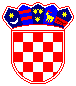 REPUBLIKA HRVATSKA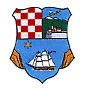 PRIMORSKO-GORANSKA ŽUPANIJAUPRAVNI ODJEL ZA KULTURU, SPORT I TEHNIČKU KULTURU1.  OSNOVNI PODACI O PRIJAVITELJU1.  OSNOVNI PODACI O PRIJAVITELJU1.  OSNOVNI PODACI O PRIJAVITELJU1.  OSNOVNI PODACI O PRIJAVITELJU1.  OSNOVNI PODACI O PRIJAVITELJUNAZIV SJEDIŠTE I ADRESAOVLAŠTENA OSOBA ZA ZASTUPANJEPOSLOVNA BANKA I IBANOIB KONTAKT OSOBA:       Ime i prezime:                                              Adresa:KONTAKT OSOBA:       Ime i prezime:                                              Adresa:KONTAKT OSOBA:       Ime i prezime:                                              Adresa:Tel./Fax.Mob.E-mail/internetska stranicaE-mail/internetska stranica2.  OSNOVNI PODACI O MANIFESTACIJI2.  OSNOVNI PODACI O MANIFESTACIJI2.  OSNOVNI PODACI O MANIFESTACIJI2.  OSNOVNI PODACI O MANIFESTACIJI2.  OSNOVNI PODACI O MANIFESTACIJINAZIV MANIFESTACIJEOKVIRNI DATUM ODRŽAVANJA MANIFESTACIJEMJESTO PROVEDBE(Prihvatljivi prijavitelji na ovaj Javni poziv su jedinice lokalne samouprave na čijem području se nalaze lokaliteti Kulturno-turističke rute Putovima Frankopana.)CILJ PROVEDBE  CILJANE SKUPINEOPIS MANIFESTACIJE (do 200 riječi) KRATKI SINOPSIS (može se dostaviti kao prilog obrascu prijave) VRSTA (vrsta manifestacije,  obilježavanje prigodnog datuma vezanih uz povijest obitelji Frankopan i sl.) SUDJELOVANJE PARTNERA U PROVEDBI MANIFESTACIJE? (ako da, navesti tko je partner)UKLJUČENJE LOKALNE ZAJEDNICE (ako da, koga i na koji način se uključuje u provedbu) PLANIRA LI SE I NA KOJI ĆE SE NAČIN OSIGURATI ODRŽIVOST MANIFESTACIJE NAKON ISTEKA FINANCIJSKE PODRŠKE PGŽ NAČIN INFORMIRANJA JAVNOSTI O PROVEDBI I REZULTATIMA3. OSNOVNI PODACI FINANCIJSKOG PLANA MANIFESTACIJE 3. OSNOVNI PODACI FINANCIJSKOG PLANA MANIFESTACIJE 3. OSNOVNI PODACI FINANCIJSKOG PLANA MANIFESTACIJE 3. OSNOVNI PODACI FINANCIJSKOG PLANA MANIFESTACIJE 3. OSNOVNI PODACI FINANCIJSKOG PLANA MANIFESTACIJE PRORAČUN   (potrebna financijska sredstva za realizaciju manifestacije; izraziti u kunama i eurima)TRAŽENI IZNOS SUFINANCIRANJA OD STRANE PGŽ (u kunama i eurima)PRIKAZ POJEDINIH AKTIVNOSTI SA SPECIFICIRANIM TROŠKOVIMA (navesti aktivnosti / troškove koji se žele subvencionirati od strane PGŽ – namjena traženih sredstava)AktivnostAktivnostAktivnostIznos u kunama i eurima OSIGURANO SUFINANCIRANJE MANIFESTACIJE IZ DRUGIH IZVORA (iskazati u kunama i eurima – dodati red u slučaju potrebe) OSIGURANO SUFINANCIRANJE MANIFESTACIJE IZ DRUGIH IZVORA (iskazati u kunama i eurima – dodati red u slučaju potrebe) OSIGURANO SUFINANCIRANJE MANIFESTACIJE IZ DRUGIH IZVORA (iskazati u kunama i eurima – dodati red u slučaju potrebe)DATUM PRIJAVE:POTPIS I PEČAT ODGOVORNE OSOBE